ИНФОРМАЦИОННОЕ ПИСЬМОФедеральное государственное бюджетное образовательное учреждение высшего  образованияТЮМЕНСКИЙ ИНДУСТРИАЛЬНЫЙ УНИВЕРСИТЕТИНЖЕНЕРНО-ЭКОНОМИЧЕСКИЙ ИНСТИТУТМеждународная научно-практическая конференцияПРОБЛЕМЫ ИНЖЕНЕРНОГО И СОЦИАЛЬНО-ЭКОНОМИЧЕСКОГО ОБРАЗОВАНИЯ В ТЕХНИЧЕСКОМ ВУЗЕ В УСЛОВИЯХ МОДЕРНИЗАЦИИ ВЫСШЕГО ОБРАЗОВАНИЯс изданием сборника статей(РИНЦ)28 марта 2017г.Уважаемые коллеги!Приглашаем вас к участию в международной научно-практической конференции «Проблемы инженерного и социально-экономического образования в техническом вузе в условиях модернизации высшего образования»На конференции предполагается обсуждение следующих вопросов:Управление качеством образовательного процесса.Преподавание спецдисциплин при подготовке инженеров и архитекторов: проблемы, опыт, пути развития и перспективы.Преподавание экономических, гуманитарных и социальных дисциплин в техническом вузе: опыт, проблемы, пути развития и перспективы.Система дополнительного образования. Содействие профессиональному становлению студенчества. Развитие профессионального самоопределения школьников.Эффективные инновационные методы и приемы обучения иностранному языку в неязыковом вузе. Специфика технического перевода.Современные технологии обучения русскому языку как иностранному.Интенсивно-коммуникативная методика преподавания русского языка как иностранного.Проблемы воспитательной деятельности в студенческой среде.Требования к оформлению статейНАЗВАНИЕ ФАЙЛА СТАТЬИ: 1_Куликов_Совершенствование образовательного процесса.doc, т.е. номер секции (1 – Управление качеством образовательного процесса, фамилия автора и название статьи).1. ПРАВИЛА ОФОРМЛЕНИЯ РУКОПИСИ СТАТЬИ Объём статьи не более 6 страниц.1.1. Эл. версия статьи должна включать в себя:- индекс УДК (можно узнать на сайте http://teacode.com/online/udc/); - И. О. Фамилии авторов (имя и отчество разделяются неразрывным пробелом по всему тексту, выравнивание по правому краю, каждый автор с новой строки);- ученые степени и ученые звания авторов; - должности авторов (если автор является аспирантом, докторантом или соискателем ученой степени, необходимо указать название кафедры, на которой он оформлен);- полное наименование организации (юридического лица), являющейся местом работы авторов, адрес электронной почты;- название статьи (по центру, прописными буквами); - ключевые слова (3–5 слов и (или) словосочетаний);- аннотация статьи (общий объем не более 0,3 стр.); - текст статьи на русском языке; - библиографический список на русском языке (не менее двух источников).Расположение и оформление вышеперечисленных частей статьи и пристатейных материалов должно соответствовать образцу оформления рукописи научной статьи. 1.2. Текст рукописи статьи набирается на компьютере в формате Microsoft Word и распечатывается на листах бумаги формата А4 с одной стороны. Размеры полей страниц: верхнее 20 мм, нижнее 20 мм, левое 20 мм, правое 20 мм. 1.3. Текст рукописи статьи набирается шрифтом Times New Roman Cyr. Размер шрифта № 14 с межстрочным интервалом 1,0 (одинарный) используется для набора следующих частей рукописи: индекс УДК, Ф.И.О. авторов, ученые степени и ученые звания авторов, должности авторов. Для набора текста статьи используется размер шрифта № 14 с межстрочным интервалом 1,15. Шрифт № 12 с межстрочным интервалом 1,0 (одинарный) используется для набора следующих частей рукописи: наименование организации (место работы авторов), контактная информация для переписки, аннотация статьи, ключевые слова, библиографический список. Выравнивание текста статьи  по ширине.1.4. Буквы русского и греческого алфавитов (в том числе индексы), также цифры набираются прямым шрифтом, буквы латинского алфавита – курсивом. Аббревиатуры и стандартные функции (Re, sin, cos и т.п.) набираются прямым шрифтом.1.5. Текст статьи может включать формулы, которые должны набираться только с использованием редактора формул Microsoft Word. Шрифт формул должен соответствовать требованиям, предъявляемым к основному тексту статьи (см. выше). В статье должен быть необходимый минимум формул. 1.6. Текст статьи может включать таблицы, а также графические материалы (рисунки, графики, фотографии и др.). Данные материалы должны иметь сквозную нумерацию и названия. На все таблицы и графические материалы должны быть сделаны ссылки в тексте статьи. Шрифт надписей внутри рисунков, графиков, фотографий и др. графических материалов Times New Roman Cyr, размер № 14, межстрочный интервал 1,0 (одинарный). Подписи «Таблица» (выравниваются по правому краю) и «Рис.» (по центру) выделяются курсивом, полужирно, без тире. Название таблицы выравнивается по центру.1.7. Библиографический список литературных источников размещается в конце текста статьи, при этом нумерация дается в порядке последовательности ссылок. На все литературные источники должны быть ссылки в тексте статьи (в квадратных скобках). Библиографический список должен быть оформлен в соответствии с требованиями ГОСТ Р 7.0.5-2008.ОБРАЗЕЦ ОФОРМЛЕНИЯ РУКОПИСИ СТАТЬИУДК 624.131.37А. В. ИВАНОВ, ст.преподаватель  каф. строительных конструкцийЭКСПЕРИМЕНТАЛЬНОЕ МОДЕЛИРОВАНИЕ ПРОЦЕССА КОНСОЛИДАЦИИ ОСНОВАНИЯ, СЛОЖЕННОГО ВОДОНАСЫЩЕННЫМ ТОРФОМ И МЕЛКОЗЕРНИСТЫМ ПЕСКОМ 
В УСЛОВИЯХ КОМПРЕССИОННОГО СЖАТИЯФГБОУ ВПО «Тюменский индустриальный университет». Россия, . Тюмень, ул. Луначарского, д. 2. Тел: +7 (___) ___-__-__; эл. почта: ____@_____.ruКлючевые слова: слабый органо-минеральный грунт, общее и избыточное поровое давление, макрообразец из торфа, компрессионное сжатие.В статье представлены результаты исследований напряженно-деформированного состояния слабого водонасыщенного органо-минерального грунта, удаленного от дневной поверхности, в условиях компрессионного сжатия с двухсторонней фильтрацией поровой воды.Для исследования напряженно-деформированного состояния образца водонасыщенного торфа, удаленного от дневной поверхности, при наличии уплотненной насыпи из песчаных грунтов в межкафедральной научной экспериментальной лаборатории ТюмГАСУ была собрана экспериментальная установка, общий вид которой показана на Рис. 1.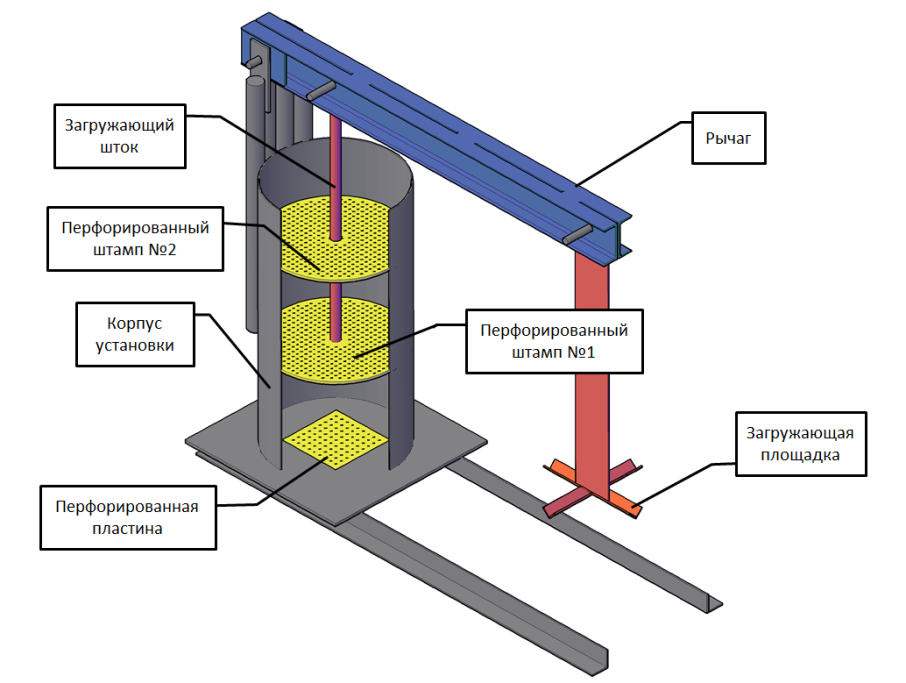 Рис. 1. Общий вид установкиТаблица 1Физико-механические характеристики образцаНа основании полученных экспериментальных данных можно сделать следующие выводы:Показания датчиков общего давления колебались в пределах 8–9% от величины давления под штампом в течение всего эксперимента, что свидетельствует об одномерной консолидации грунта;Относительная деформация испытуемого образца составила 23,5%;Остаточное поровое давление, измеренное мессдозами погруженными на глубину 200 и 380 мм составило 15 и 20% от давления на образец под штампом, соответственно.Библиографический список Морарескул, Н. Н. Основания и фундаменты в торфяных грунтах. – Л.: Стройиздат. 1979. – 80 с. Абелев, М. Ю. Строительство промышленных и гражданских сооружений на слабых водонасыщенных грунтах. – М.: Стройиздат, 1983. – 248 с.Евгеньев, И. Е. Строительство автомобильных дорог через болота. – М.: Транспорт,  1968. – 220 с.Амарян, Л. С. Свойства слабых грунтов и методы их изучения.  – М.: Недра, 1990.– 220 с.ГОСТ 12248-2010 Грунты. Методы лабораторного определения характеристик прочности и деформируемости Амарян, Л. С. Прочность и деформируемость торфяных грунтов. – М.: Недра, 1969. – 297 с. Кушнир, С. Я. Намывные грунты как основания сооружений. – М.: Недра. 1991.– 256 с.РЕГИСТРАЦИОННАЯ КАРТАучастника конференцииВНИМАНИЕ!Регистрационная карта заполняется и высылается отдельным файлом.Тексты статей и регистрационную карту необходимо предоставить в оргкомитет конференции до 20 марта 2017г.Статьи, имеющие нарушения в оформлении, к публикации не принимаются.ВАРИАНТЫ ПРЕДОСТАВЛЕНИЯ ДОКУМЕНТОВ В ОРГКОМИТЕТ КОНФЕРЕНЦИИ:по электронной почте: irina_muratova_81@mail.ruпо почте: 625001, г. Тюмень, ул. Луначарского, 2, ТИУ, ИНЖЭКИ, каф. гуманитарных и социальных наук, каб. 355.При получении материалов по электронной почте оргкомитет в течение двух дней отправляет на указанную в регистрационной карте электронную почту авторов письмо «Материалы получены». Авторам, отправившим материалы по электронной почте и не получившим подтверждения от оргкомитета, просьба продублировать заявку.Оргкомитет конференции:Контактное лицо: Муратова Ирина Анатольевна, irina_muratova_81@mail.ru, моб.тел. 8 919 925 3052, сл.тел. 28 39 58.γ, кН/м3W,  %Степень разложения, %Зольность, %ρd  , кН/м3ρs  , кН/м3e, д.ед.Sr , д.ед.12,718645673,49,51,792,90Название секцииФамилияИмяОтчествоУченое звание, степеньДолжностьМесто работы (город, полное название вуза, кафедры)АдресТелефонE-mailФорма участия (нужное подчеркнуть)очное участие (выступление и публикация);участие в качестве слушателя;заочное участие (публикация) (только для иногородних участников)Тема докладаСоавторыЗазуля Юрий ВладимировичПредседатель оргкомитета, директор ИНЖЭКИ, ТИУ, канд. техн. наук. доцентПогорелова Светлана Давидовна Заместитель председателя, ответственный редактор, заведующий кафедрой межкультурной коммуникации ТИУ, канд. филол. наук, доцентСарпова Ольга ВасильевнаЗаместитель председателя, ответственный редактор, заведующий кафедрой гуманитарных и социальных наук ТИУ, канд. филос. наук, доцентМуратова Ирина АнатольевнаТехнический редактор, преподаватель кафедры гуманитарных и социальных наук ТИУ, канд. филос. наук, доцентЧижевская Елена ЛеонидовнаНачальник отдела организации и сопровождения программ учебно-методического управления департамента образовательной деятельностиНовицкий Дмитрий ВладимировичДиректор департамента внеучебной деятельностиСтаровойтова Ольга МихайловнаНачальник отдела мониторинга качества образования управления по качеству Германова Татьяна ВитальевнаПреподаватель кафедры промышленной теплоэнергетики ТИУ, канд. техн. наук, доцент